Infoblad Trefpuntkerk Broek op Langedijk         Zondag 16 februari 2020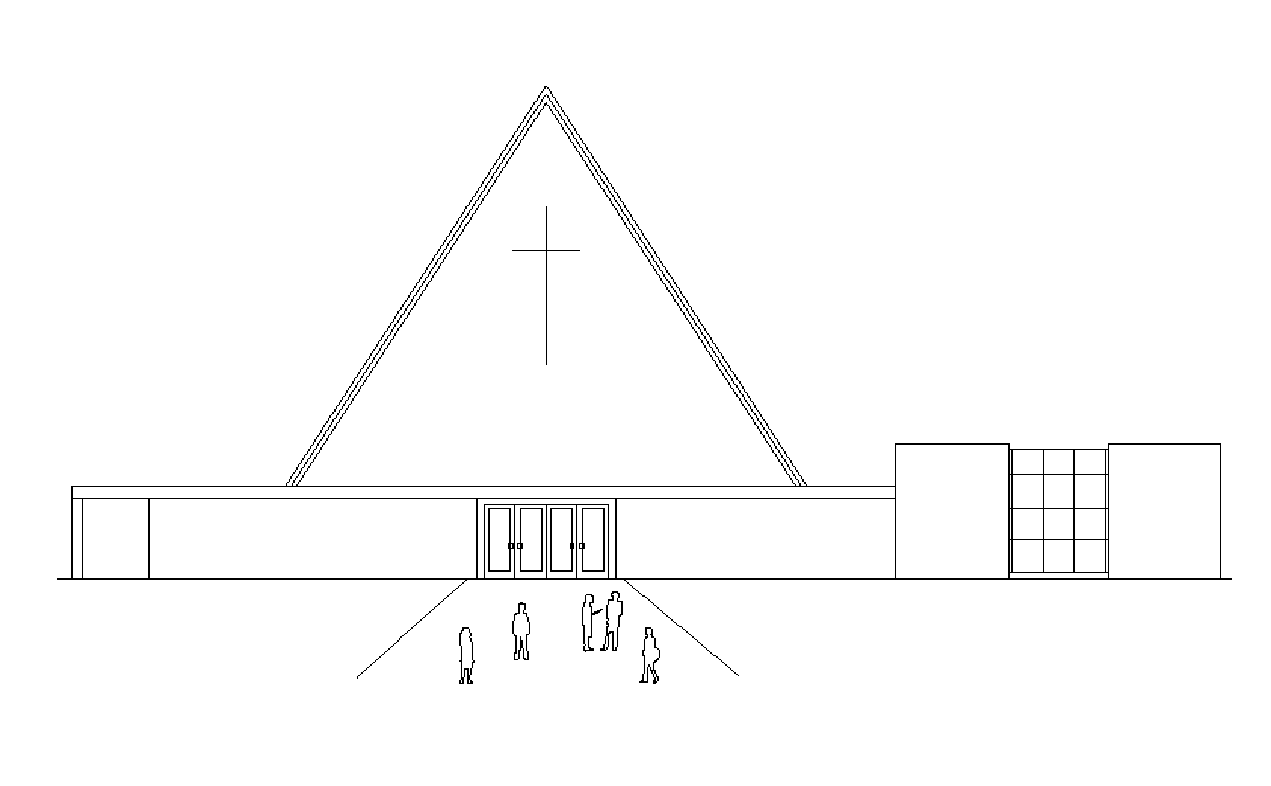 Jaargang 26, nummer 7		Voorganger: Ds. W. Venema                                  Beamer: Harry van StedenMuzikale begeleiding: Jan van der Kamp             Geluid: Ronald Leijen                                             Ouderling van dienst: Margreet Slot                     Koster: Peter Greveling		     Kindernevendienst: kleuren in de kerk                 Lector: Nico van den Hout    ---------------------------------------------------------------------------------------------------------------------------Inleidend orgelspelWelkom en mededelingenZingen: Lied 275: 1, 2 en 3Gebedsstilte‘Onze hulp’& bemoedigingZingen: Lied 275: 4 en 5Inleiding op de dienstKyriё en gloria (lied 195)GebedZingen: Liedboek 487, 1 en 2Lezen Genesis 2, 18 – 3, 7Zingen: Liedboek (973) 487, 3 Uitleg: Dit is geen boomZingen:  Lied 607Gebeden (Dank- en voorbede – gebedsstilte – Onze Vader)InzamelingSlotlied:  Lied 418Wegzending en zegen---------------------------------------------------------------------------------------------------------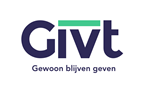 CollecteVandaag is de eerste collecte voor kerk in Actie - Hoe de kerk in Noord-Kameroen zich ontwikkeltHoe hulp bij landbouw Madeleines leven veranderde

Graag vertellen we u wat meer over het werk van de Lutherse Broederkerk in het droge noorden van Kameroen, dat onze gemeente op dit moment steunt via Kerk in Actie. Deze kerk ondersteunt haar gemeenteleden met duurzame landbouw en theologisch onderwijs.
De hulp die boerin Madeleine van de kerk ontving, bracht een grote verandering in haar leven. Ze heeft dit jaar voor het eerst genoeg geld verdiend om haar vijf kinderen te kunnen voeden. Ze vertelt: “Niet alleen de maisoogst ging goed. Ik kreeg dit jaar ook twee geiten van de kerk. Ze hebben een maand geleden voor het eerst gejongd en nu hebben we er dus al vijf.”
Ook heeft Madeleine met hulp van de Lutherse Broederkerk samen met een aantal andere vrouwen uit haar dorp een spaargroep opgericht. “Tijdens de landbouw-training van de kerk heb ik geleerd hoe ik mijn oogst kan bewaren. We hebben nu twintig zakken maïs in een schuur liggen. Die verkopen we pas als de prijs omhoog gaat.”
“Voor het eerst in mijn leven, heb ik eigen bezit. Ik hoef mijn man nu niet meer om geld te vragen. Ik ben financieel onafhankelijker geworden. Nu kan ik mijn kinderen iets kleins toestoppen als zij dat nodig hebben. Dat geeft een rijk gevoel.”Elke zondag gaat Madeleine naar de kerk in haar dorp. “De preek maakt me sterk en geeft me moed om weer door te gaan. Maar zingen vind ik het allerfijnste. Liederen maken me altijd vrolijk.” 
Dankzij uw bijdrage kan de Lutherse Broederkerk meer arme boerinnen, zoals Madeleine, ondersteunen.Een geit kost 45 euroHet kost 90 euro om een groep  boerinnen te trainenKijk voor meer informatie op: www.kerkinactie.nl/kameroen.De tweede collecte is voor de kerkVolgende week: Da. J.E. van Zelderen, met muzikale begeleiding van Cor Docter. We hebben dan een familieviering.Vanavond is er om 19.00 uur Vesper.Woensdag is er weer 'Breek in de week' in het klein Trefpunt.De bloemengroet gaat vandaag, vergezeld met de groeten van de gemeente, naar de heer Jan Kruk, grundel 30, B.o.L.Sta op!
Jezus riep 'Sta op!' tegen zieken en mensen die lijden onder onrecht. Hij gaf zelf zijn leven voor ons als ultieme daad van liefde. Jezus geeft ons nieuwe hoop. We mogen opstaan en hoop bieden aan vluchtelingen, aan mensen die zorg nodig hebben, aan kinderen in de knel, aan ieder die vast zit in armoede of moeilijke omstandigheden. Kom in beweging, kom tot leven. Sta op!
U kunt de gratis veertigdagentijd kalender bestellen op: www.kerkinaktie.nl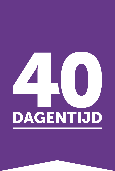 Wij nodigen u van harte uit voor de Sobere Maaltijden die, wekelijks in de 40 dagentijd, worden gehouden op woensdagavond van 18.00-19.00 uur.
Data:
4 maart: Trefpunt				25 maart: Trefpunt
11 maart: Allemanshuis				1 april: Allemanshuis
18 maart: Kloosterhof				8 april: Kloosterhof